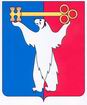 АДМИНИСТРАЦИЯ ГОРОДА НОРИЛЬСКАКРАСНОЯРСКОГО КРАЯПОСТАНОВЛЕНИЕ25.06.2019	                                      г. Норильск		                            № 241О внесении изменений в постановление Администрации города Норильска от 24.06.2015 № 319 В соответствии с Федеральным законом от 01.04.2019 № 48-ФЗ «О внесении изменений в Федеральный закон «Об индивидуальном (персонифицированном) учете в системе обязательного пенсионного страхования» и отдельные законодательные акты Российской Федерации»,ПОСТАНОВЛЯЮ:1. Внести в Порядок оказания единовременной материальной помощи, утвержденный постановлением Администрации города Норильска от 24.06.2015 № 319 (далее – Порядок), следующие изменения:1.1. Абзац шестой пункта 2.3 Порядка после слов «пенсионного страхования» дополнить словами «или документ, подтверждающий регистрацию в системе индивидуального (персонифицированного) учета, в том числе в форме электронного документа».1.2. В абзаце восьмом пункта 2.3 Порядка слова «в абзацах пятом, шестом» заменить словами «в абзацах шестом, седьмом».1.3. Абзац девятый пункта 2.3 Порядка после слов «пенсионного страхования» дополнить словами «или документе, подтверждающем регистрацию в системе индивидуального (персонифицированного) учета».2. Опубликовать настоящее постановление в газете «Заполярная правда» и разместить его на официальном сайте муниципального образования город Норильск.3. Настоящее постановление вступает в силу после его официального опубликования в газете «Заполярная правда» и распространяет свое действие на правоотношения, возникшие с 01.04.2019.Глава города Норильска			                                                 Р.В. Ахметчин